Campania “Sănătatea reproducerii – tu decizi ce este mai bine pentru tine!”FEBRUARIE 2021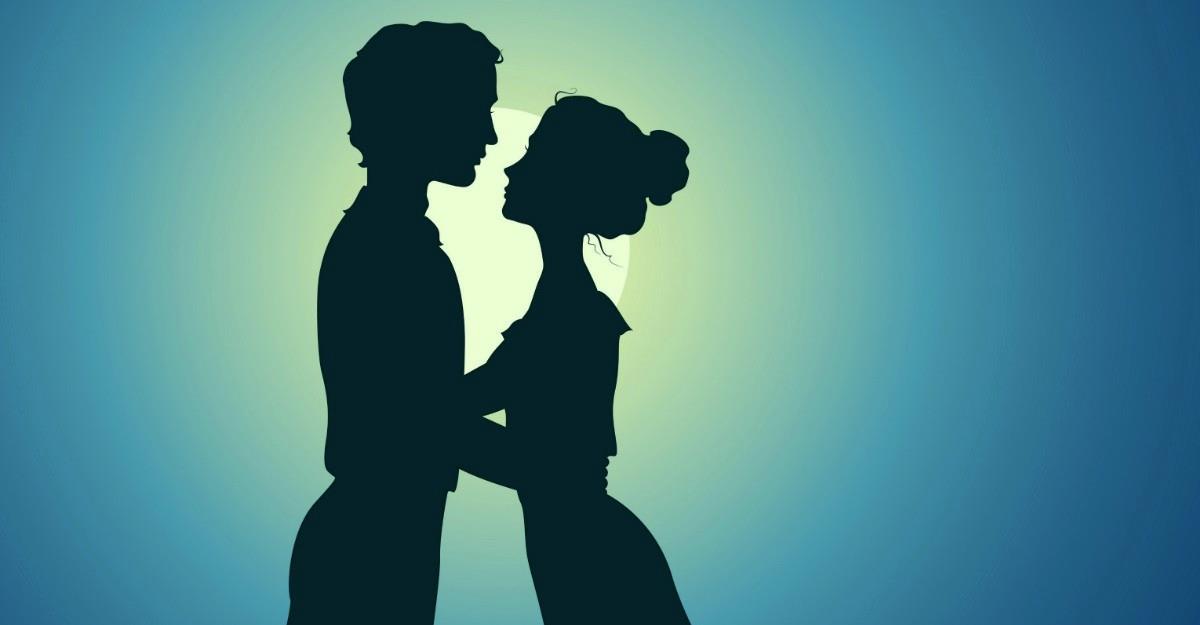 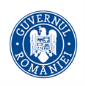 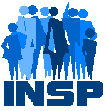 MINISTERUL SĂNĂTĂȚII      INSTITUTUL NAȚIONAL 		CENTRUL NAȚIONAL DE EVALUAREA ȘI	CRSP IAȘI			  DSP BUCURESTIDE SĂNĂTATE PUBLICĂ	PROMOVAREA STĂRII DE SĂNĂTATEMaterial realizat în cadrul subprogramului de evaluareşi promovare a sănătăţii şi educaţie pentru sănătate al Ministerului Sănătății -  pentru distribuție gratuită